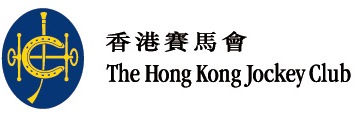 五十匹最高評分四歲馬及寶馬香港打吡大賽報名馬匹（截至二○二四年一月二十九日）50 Highest Rated Four-Year-Olds plus Horses Entered for BMW Hong Kong Derby as at 29 January 2024* 寶馬香港打吡大賽報名馬匹* BMW Hong Kong Derby entry註：本名單所載評分69分及以下的馬匹 ，只限於寶馬香港打吡大賽的報名馬匹。Note: For horses rated 69 and below, only BMW Hong Kong Derby entries are shown. 香港經典盃馬匹報名於二○二四年二月十九日星期一上午十時正截止。Hong Kong Classic Cup Entries close at 10:00 a.m. Monday, 19 February 2024.  寶馬香港打吡大賽第二階段馬匹報名於二○二四年二月十九日星期一上午十時正截止。BMW Hong Kong Derby Second Stage Entries close at 10:00 a.m. Monday, 19 February 2024.  寶馬香港打吡大賽第三階段馬匹報名於二○二四年三月十一日星期一上午十時正截止。BMW Hong Kong Derby Third Stage Entries close at 10:00 a.m. Monday, 11 March 2024.	關斌德	賽馬產品部主管	Greg Carpenter	Head of Racing Product 	  二○二四年一月二十九日  29 January 2024評分
RatingName馬名Trainer練馬師102*HELIOS EXPRESS (H302) 驕陽明駒              J Size蔡約翰99SEASONS WIT (H223) 四季醒               J Richards黎昭昇98*HOWDEEPISYOURLOVE (H093) 嫡愛心               J Size蔡約翰97INVINCIBLE SAGE (H301) 賢者無敵              D J Hall賀賢96GALAXY PATCH (H399) 錶之銀河              P C Ng伍鵬志95*HELENE FEELING (H215) 喜蓮勇感              C S Shum沈集成86*CHILL CHIBI (H109) 超超比               C S Shum沈集成85*ENSUED (H452) 安騁                J Size蔡約翰84GUMMY GUMMY (H089) 晶晶日上              T P Yung容天鵬83LUCKY ENCOUNTER (H274) 幸運遇見              D A Hayes大衛希斯83REWARD SMILE (H256) 明心知遇              J Size蔡約翰82*MOMENTS IN TIME (H474) 智取神駒              C S Shum沈集成81DREAM WINNER (H308) 實現夢想              F C Lor羅富全81MAGNIAC (H141) 怡勁力               J Richards黎昭昇80*BEAUTY CRESCENT (H334) 同樣美麗              A S Cruz告東尼80*BRAVEHEARTS (H389) 愛心神駒              J Richards黎昭昇80*ELLIPTICAL (J052) 意力迪迪              C Fownes方嘉柏80*UNBELIEVABLE (J130) 難以置信              F C Lor羅富全79*CHANCHENG GLORY (H212) 禪勝輝煌              K W Lui呂健威78CHIU CHOW SPIRIT (H175) 潮州精神              K L Man文家良78SUPERB CAPITALIST (H092) 八駿巨昇              A S Cruz告東尼77GREAT STATE (J124) 德薩斯               W Y So蘇偉賢76*SPEED DRAGON (H380) 勁速威龍              K W Lui呂健威76*TRUE GENIUS (J073) 奪金精靈              A S Cruz告東尼76YOUNG ACHIEVER (J291) 競駿飛翔              J Richards黎昭昇75*AWESOME FLUKE (J050) 非惟僥倖              C Fownes方嘉柏75CAPITAL DELIGHT (H262) 喜至寶               C Fownes方嘉柏75*SILVER KING (H420) 銀皇興標              F C Lor羅富全74CELESTIAL COLOURS (H362) 寰宇豐采              J Richards黎昭昇74*FALLON (H219) 快路                A S Cruz告東尼74*GREEN N WHITE (H186) 堅又威               P F Yiu姚本輝74*SIMPLE HEDGE (H237) 精算謀略              J Size蔡約翰73ENTERPRISE ATTACK (H340) 風生水起              K W Lui呂健威73EQUATORIAL (J128) 新躍飛               P C Ng伍鵬志73*GOLDEN ARTIE (G434) 金佰令               P F Yiu姚本輝73I AM THE BOSS (H446) 自己話事              K W Lui呂健威73JOYFUL HUNTER (H198) 歡樂至寶              K W Lui呂健威73*YOUNG CHAMPION (J195) 競駿輝煌              J Size蔡約翰72FASHION LEGEND (J080) 川河型駒              C Fownes方嘉柏72*HUGE WAVE (J197) 大浪圖田              K H Ting丁冠豪72*KA YING GENERATION (J075) 嘉應傳承              P C Ng伍鵬志72*LEAN HERO (G402) 中華英雄              D A Hayes大衛希斯72*MASSIVE SOVEREIGN (J208) 大至尊               C H Yip葉楚航71*CALIFORNIA VOCE (H258) 加州偟者              A S Cruz告東尼71*DEVILDOM (H445) 摩界                T P Yung容天鵬71GOLDENFIELD (H473) 奪寶神駒              W Y So蘇偉賢71PACKING BOLE (H246) 包裝伯樂              C S Shum沈集成70CALIFORNIA DEEPLY (G451) 加州得力              A S Cruz告東尼70HAPPY UNITED (H208) 萬眾開心              J Richards黎昭昇70STELLAR EXPRESS (J186) 星際快車              J Size蔡約翰70VIVA GRACIOUSNESS (J079) 爆笑                A S Cruz告東尼69*ENIGMA (J077) 恩尼格               A S Cruz告東尼69*PERFUSE (J190) 增勁                D J Hall賀賢69*SUMMIT IMPACT (J125) 紫荊動力              J Richards黎昭昇69*THE STORM (J126) 星運遨翔              C Fownes方嘉柏68*BLESSED NATION (J292) 福祐神州              D J Whyte韋達68*THE HEIR (H459) 星運少爵              C Fownes方嘉柏67*STELLAR GRANDE (J189) 志敏將星              M Newnham廖康銘66*HOLY LAKE (H260) 好勁力               K W Lui呂健威66*SIMPLY MAVERICK (H346) 極速奇兵              P F Yiu姚本輝66*SOLEIL FIGHTER (J127) 太陽勇士              D A Hayes大衛希斯65*ILLUMINOUS (J170) 明亮天下              F C Lor羅富全64*STAR MAC (J053) 久久為尊              D A Hayes大衛希斯63*MAGNIFICENT NINE (H433) 鐵金剛               J Size蔡約翰63*MIDORI BURLY (J083) 綠色好運              P F Yiu姚本輝57*MISTER DAPPER (H376) 英駿飛駒              D J Whyte韋達52*ME TIME (J074) 大將                D J Whyte韋達退出 Scratched:AORAKI SUMMIT (H300) 紫荊綻放              F C Lor羅富全DREAM WINNER (H308) 實現夢想              F C Lor羅富全